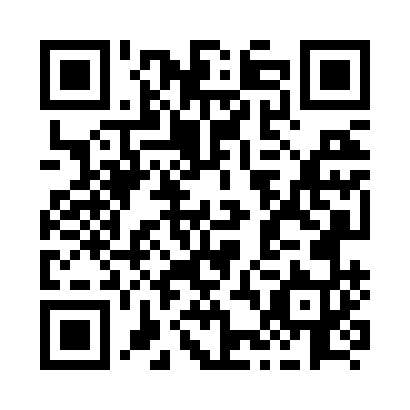 Prayer times for Grasshill, Ontario, CanadaWed 1 May 2024 - Fri 31 May 2024High Latitude Method: Angle Based RulePrayer Calculation Method: Islamic Society of North AmericaAsar Calculation Method: HanafiPrayer times provided by https://www.salahtimes.comDateDayFajrSunriseDhuhrAsrMaghribIsha1Wed4:336:061:136:138:219:542Thu4:316:041:136:138:229:563Fri4:296:031:136:148:239:574Sat4:276:011:126:158:249:595Sun4:256:001:126:158:2510:016Mon4:235:591:126:168:2710:027Tue4:215:571:126:178:2810:048Wed4:195:561:126:178:2910:069Thu4:185:551:126:188:3010:0810Fri4:165:541:126:198:3110:0911Sat4:145:521:126:208:3210:1112Sun4:125:511:126:208:3410:1313Mon4:115:501:126:218:3510:1414Tue4:095:491:126:228:3610:1615Wed4:075:481:126:228:3710:1816Thu4:065:471:126:238:3810:1917Fri4:045:461:126:238:3910:2118Sat4:035:451:126:248:4010:2319Sun4:015:441:126:258:4110:2420Mon4:005:431:126:258:4210:2621Tue3:585:421:126:268:4310:2722Wed3:575:411:126:278:4410:2923Thu3:555:401:136:278:4510:3024Fri3:545:391:136:288:4610:3225Sat3:535:391:136:288:4710:3326Sun3:525:381:136:298:4810:3527Mon3:505:371:136:308:4910:3628Tue3:495:361:136:308:5010:3829Wed3:485:361:136:318:5110:3930Thu3:475:351:136:318:5210:4031Fri3:465:351:146:328:5310:42